Boating Experience: ________________________________________________________________________________________________________________________________________________________________________________________________________________________________________________________________Club Activities & Interests – PLYC is an all-volunteer club and our continued success is dependent upon an active membership.  All new members are encouraged to serve on a minimum of one committee (assigned within your first 90 days).  Please indicate your first, second and third committee choice, where you are willing to serve( 1, 2, 3 ). Membership Committee – Oversees all new member applicants, conducts interviews and makes recommendations to board on membership issues.   Race Committee – Organizes, promotes, supports and oversees the PLYC racing program. Communications Committee – Web site, newsletter and other promotions.  Promotes club activities among members and community.   Social Committee – Promotes and supports off-site social events, including raft ups, happy hours, etc.  Also on-site menu planning and decorations for various club social events. Ship Store – Oversees Ship store; stock, inventory, sales, promotion of inventory. Cruising – Organizes discussions of cruising topics, promotes cruises to local destinations. Fishing – Organizes local fishing events and tournaments. Other – (be as specific as possible) _______________________________________ ______________________________________________________________________Reason for Joining (Goals & Objectives): _____________________________________________________________________________________________________________________________________________________________________________________________________________________________________________________________________________________________________________________________________________________________I (we) hereby apply for membership in the Point Loma Yacht Club and, if approved, I (we) agree to abide by the By-Laws and Regulations of the Point Loma Yacht Club.Signed: (Applicant) ______________________________________ Date: ___________Signed: (Spouse/Co-Applicant) ____________________________  Date: ___________Sponsor: (Existing Member) ____________________________ Phone #:___________References:  ___________ ____________________________  Phone #:___________References:  ___________ ____________________________  Phone #:___________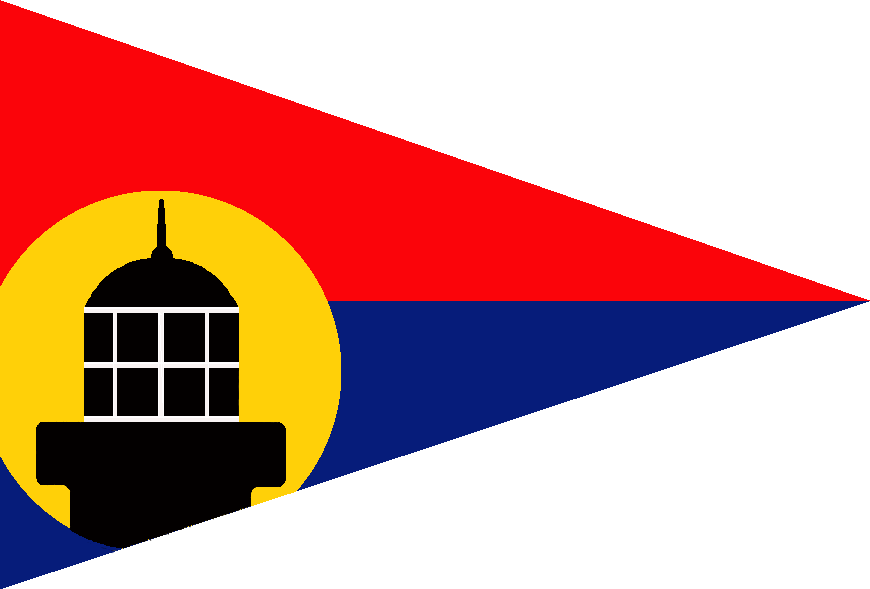 POINT LOMA YACHT CLUB5000 North Harbor Dr Suite 205  San Diego, CA 92106Phone: (619) 800-0178Email: treasurer@pointlomayachtclub.org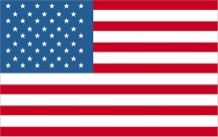 MEMBERSHIP APPLICATIONPersonal InformationBusiness InformationName:Occupation:Spouse/Partner:Company:Address:Address:City, State, Zip:City, State, Zip:Home Phone:Business Phone:Cell Phone:Email:Alt. Email:Vessel InformationVessel InformationVessel InformationVessel InformationVessel InformationVessel NameSail/PowerLengthMakeMarina/Slip #NOTE!  Annual Dues are $360.00 and are due prior to January.  When applying for membership, please prorate your dues at $30.00/month. for the remainder of the year, i.e. if you apply in June, you pay for July-Dec (6 mo.  X  $30.00=  $180.00 NOTE!  Annual Dues are $360.00 and are due prior to January.  When applying for membership, please prorate your dues at $30.00/month. for the remainder of the year, i.e. if you apply in June, you pay for July-Dec (6 mo.  X  $30.00=  $180.00 NOTE!  Annual Dues are $360.00 and are due prior to January.  When applying for membership, please prorate your dues at $30.00/month. for the remainder of the year, i.e. if you apply in June, you pay for July-Dec (6 mo.  X  $30.00=  $180.00 NOTE!  Annual Dues are $360.00 and are due prior to January.  When applying for membership, please prorate your dues at $30.00/month. for the remainder of the year, i.e. if you apply in June, you pay for July-Dec (6 mo.  X  $30.00=  $180.00 Initiation Fee:$300.00NOTE!  Annual Dues are $360.00 and are due prior to January.  When applying for membership, please prorate your dues at $30.00/month. for the remainder of the year, i.e. if you apply in June, you pay for July-Dec (6 mo.  X  $30.00=  $180.00 NOTE!  Annual Dues are $360.00 and are due prior to January.  When applying for membership, please prorate your dues at $30.00/month. for the remainder of the year, i.e. if you apply in June, you pay for July-Dec (6 mo.  X  $30.00=  $180.00 NOTE!  Annual Dues are $360.00 and are due prior to January.  When applying for membership, please prorate your dues at $30.00/month. for the remainder of the year, i.e. if you apply in June, you pay for July-Dec (6 mo.  X  $30.00=  $180.00 NOTE!  Annual Dues are $360.00 and are due prior to January.  When applying for membership, please prorate your dues at $30.00/month. for the remainder of the year, i.e. if you apply in June, you pay for July-Dec (6 mo.  X  $30.00=  $180.00 Annual Dues:360.00NOTE!  Annual Dues are $360.00 and are due prior to January.  When applying for membership, please prorate your dues at $30.00/month. for the remainder of the year, i.e. if you apply in June, you pay for July-Dec (6 mo.  X  $30.00=  $180.00 NOTE!  Annual Dues are $360.00 and are due prior to January.  When applying for membership, please prorate your dues at $30.00/month. for the remainder of the year, i.e. if you apply in June, you pay for July-Dec (6 mo.  X  $30.00=  $180.00 NOTE!  Annual Dues are $360.00 and are due prior to January.  When applying for membership, please prorate your dues at $30.00/month. for the remainder of the year, i.e. if you apply in June, you pay for July-Dec (6 mo.  X  $30.00=  $180.00 NOTE!  Annual Dues are $360.00 and are due prior to January.  When applying for membership, please prorate your dues at $30.00/month. for the remainder of the year, i.e. if you apply in June, you pay for July-Dec (6 mo.  X  $30.00=  $180.00 Total Paid:Point Loma Yacht Club Use OnlyPoint Loma Yacht Club Use OnlyPoint Loma Yacht Club Use OnlyPoint Loma Yacht Club Use OnlyPoint Loma Yacht Club Use OnlyPoint Loma Yacht Club Use OnlyPoint Loma Yacht Club Use OnlyDate Received: Deposit/Fees:Deposit/Fees:Date Paid:Comments:Comments:Date Approved:Membership Number: